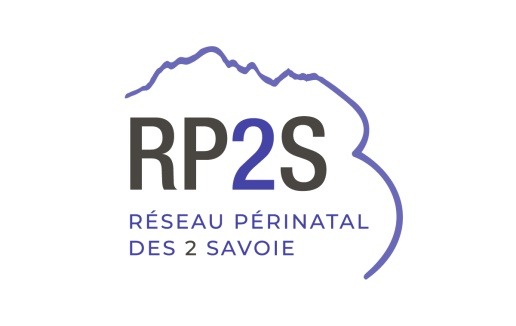 Chambéry, le 26 octobre 2023Objet : convocation à l’Assemblée Générale Extraordinaire du RP2SMadame, Monsieur, Cher confrère, Cher(e) ami(e),Vous êtes conviés à la prochaine Assemblée Générale extraordinaire de l’association du Réseau Périnatal des 2 Savoie qui se tiendra en présentiel :le mardi 28 novembre 2023 à 20h30au Centre Hospitalier Métropole Savoie à ChambéryBâtiment de l’EFS, salle de l’Internat - 2ème étage INSCRIPTION préalable par mail auprès du secrétariat RP2SL’ordre du jour est le suivant :Avenir du RP2S et actions 2024Questions diversesNous comptons vivement sur votre présence. Et en cas d’absence, vous avez la possibilité de vous faire représenter en nous retournant la procuration ci-jointe (voir ci-après, en page 2).Recevez, Madame, Monsieur, Cher Confrère, Cher(e) Ami(e), nos respectueuses salutations.Dr G. THERY			Dr E. DECROISETTE		Dr C. DUBOISPrésident 			Secrétaire 			Trésorière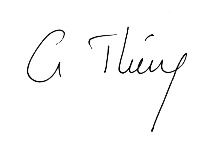 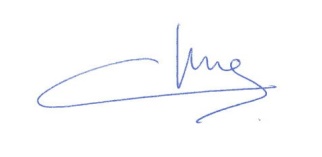 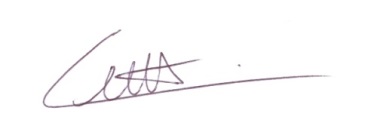 ASSEMBLEE GENERALE EXTRAORDINAIRE du RP2SPROCURATIONAG du RP2S du mardi 28 novembre 2023Je, soussigné(e), 						, fonction : 			Ne pouvant être présent(e), je donne procuration à (nom, prénom, fonction) :à l’effet de me représenter à l’Assemblée Générale ordinaire de l’association du Réseau Périnatal des 2 Savoie, qui se tiendra le mardi 28 novembre 2023 à 20h30 au CHMS à Chambéry.Fait à : …………………………………………. 	Le : ………………………………………….Signature précédée de la mention « bon pour pouvoir » :